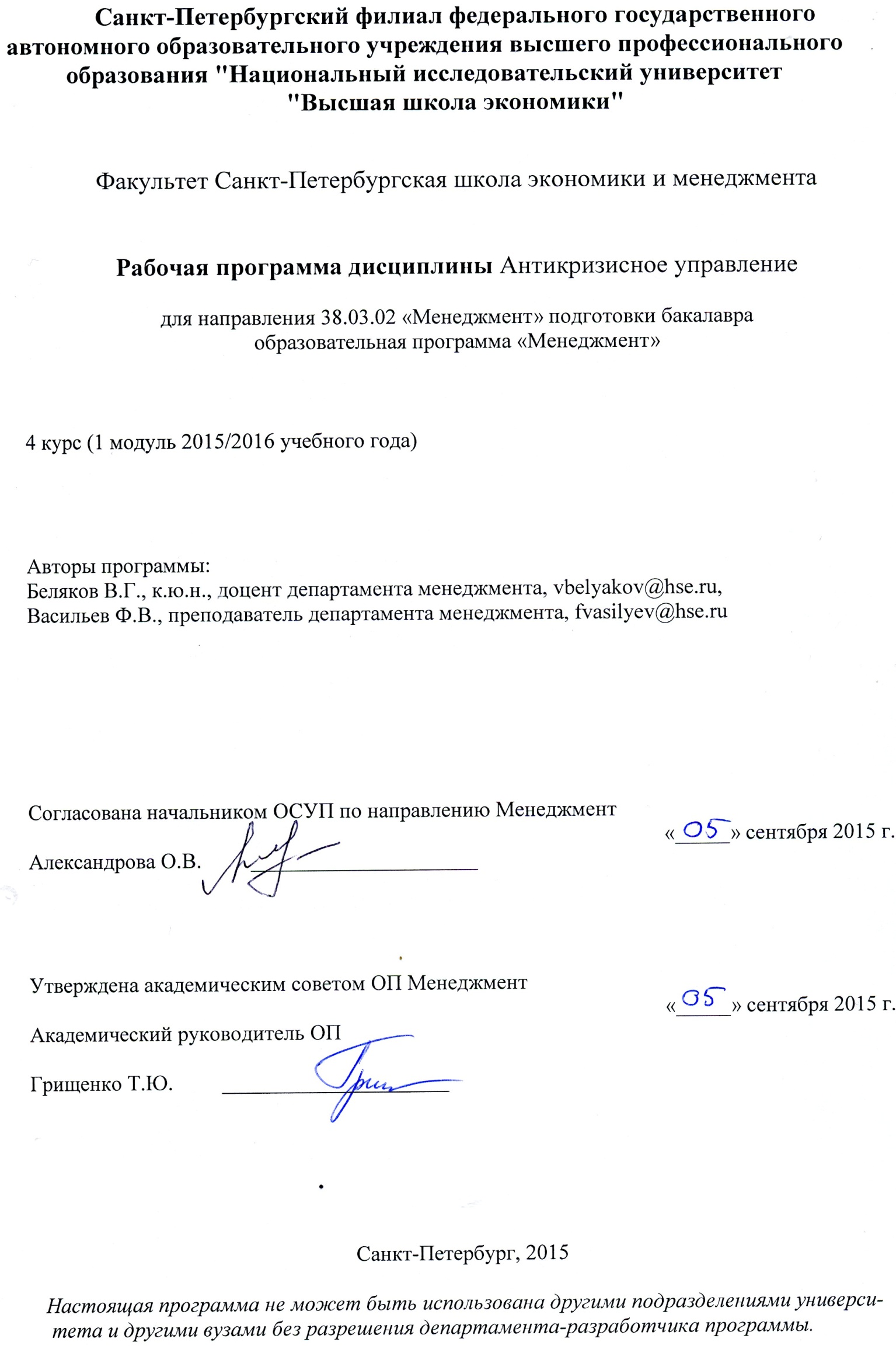 Область применения и нормативные ссылкиНастоящая программа учебной дисциплины «Антикризисное управление» устанавливает минимальные требования к знаниям и умениям студента и определяет содержание и виды учебных занятий и отчетности.Программа предназначена для преподавателей, ведущих данную дисциплину, учебных ассистентов и студентов направления 38.03.02 «Менеджмент», подготовки бакалавра, изучающих дисциплину «Антикризисное управление».Программа разработана в соответствии с:- Оригинальным образовательным стандартом Федерального Государственного автономного Образовательного Учреждения Высшего Профессионального Образования «Национальный исследовательский университет – «Высшая школа экономики», в отношении которого установлена категория «национальный исследовательский университет», по направлению подготовки 38.03.02 «Менеджмент», уровень подготовки -   бакалавр (2014 год);-  Образовательной программой 38.03.02 «Менеджмент» подготовки бакалавра;- Рабочим учебным планом университета по направлению подготовки 38.03.02 Менеджмент, на 2015/2016 учебный год, 4 курс.2 Цели освоения дисциплиныЦелями освоения дисциплины «Антикризисное управление» являются приобретение студентами знаний о стратегических аспектах антикризисного управления и о методах диагностики кризисных явлений, формирование представления об особенностях и видах экономических кризисов и современных тенденциях макро- и микроэкономического  развития, а также приобретение опыта и выработка практических навыков в принятии решений относительно стратегии и тактики антикризисного управления. 3 Компетенции обучающегося, формируемые в результате освоения дисциплиныВ результате освоения дисциплины студент должен:Знать ключевые положения нормативных документов, регулирующих вопросы антикризисного управления в Российской Федерации (федеральный закон РФ «О несостоятельности (банкротстве)» от 26 октября . № 127-ФЗ, Гражданский кодекс РФ, Арбитражный процессуальный кодекс, Постановления правительства РФ). Иметь представление о закономерностях и тенденциях формирования  и развития кризисных явлений в России и за рубежом, о современных проблемах и наиболее эффективных подходах и практиках в области антикризисного управления предприятием и персоналом.Уметь на практике использовать полученные профессиональные знания в области антикризисного управления предприятием и персоналом, с тем, чтобы грамотно применять принципы и методы антикризисного управления с учетом типа кризиса, условий внешней среды и имеющихся на предприятии ресурсов. А также быть способным в случае невозможности предотвращения кризисной ситуации и неспособности организации реализовать антикризисную программу правильно действовать при проведении процедуры банкротства.Иметь навыки по своевременному выявлению кризисных ситуаций на современном предприятии, по разработке и внедрению антикризисных стратегий и программ в условиях  отечественной экономики. Приобрести опыт предупреждения кризисных ситуаций и профилактик кризисных явлений, а также составления прогнозов относительно перспектив деятельности организации в условиях кризисов различной продолжительности и  масштабов.В результате освоения дисциплины студент осваивает следующие компетенции:4  Место дисциплины в структуре образовательной программыДисциплина «Антикризисное управление» является дисциплиной по выбору и относится к циклу специальных  дисциплин в составе профессиональных и блоку дисциплин, обеспечивающих подготовку бакалавра по направлению 38.03.02 «Менеджмент», однако авторы курса рекомендуют ее всем студентам бакалаврам, в особенности тем, кто планирует продолжать обучение в магистратуре НИУ ВШЭ – Санкт-Петербург и других отечественных и зарубежных вузах, а также тем, кто планирует профессиональную реализации в области управления на предприятии и как менеджер может столкнуться с необходимостью действовать в условиях кризиса.Изучение данной дисциплины базируется на следующих дисциплинах:«Теория и история менеджмента»«Теория организации и организационное поведение»«Экономический анализ фирмы»«Правоведение и правовая среда бизнеса»«Корпоративное управление»«Право»«Стратегический менеджмент»Для освоения учебной дисциплины, студенты должны владеть следующими знаниями и компетенциями:Уметь выявлять причины возникновения кризисов и их роль в социально- экономическом развитии.Различать разновидности кризисов, особенности и виды экономических кризисов.Своевременно обнаруживать потребность и необходимость в антикризисном управлении.Уметь применять механизмы антикризисного управления.Знать процедуру банкротства предприятий и банков, проводить диагностику банкротства, санации предприятий.Уметь управлять рисками на современном предприятии.Принимать решения в области инвестиционной политики в антикризисном управлении.Разрабатывать и реализовывать стратегию и тактику антикризисного управления.Знать правила взаимодействия с представителями трудового коллектива в процессах антикризисного управления. Основные положения дисциплины могут быть использованы в дальнейшем при изучении следующих дисциплин:«Выпускная квалификационная работа»5  Тематический план учебной дисциплины6  Формы контроля знаний студентовПреподаватель оценивает работу студентов на лекциях и семинарах (О аудиторная). 1) активность в деловых играх, дискуссиях2) правильность решения задач и кейсов Преподаватель проверяет и оценивает знания студентов на итоговом контроле - экзамене (О экзамен): 	1) знание изученных теоретических вопросов по дисциплине 	2) знание изученных практических вопросов по дисциплине 	3) знание соответствующих глав учебно-методической литературы и пособий, а также соответствующей нормативной литературы6.2 Порядок формирования оценок по дисциплинеНакопленная оценка по 10-ти балльной шкале оглашается студентам на последнем семинарском занятии или не позднее трех дней до даты проведения экзамена.Накопительная оценка рассчитывается следующим образом:Онакопленная= 1,0*Оауд Если студент, воспользовавшись накопительной системой, получает накопленную оценку (Онакопленная) (до арифметического округления) равной 8.0 баллам или выше, то студент освобождается от сдачи экзамена, а в экзаменационную ведомость за экзамен выставляется оценка равная накопленной и она же становиться итоговой.Если студент, воспользовавшись накопительной системой, получает накопленную оценку (Онакопленная) (до арифметического округления) 7.9 баллов и менее, то студент сдает экзамен по дисциплине в форме тестирования через систему LMS. В этом случае итоговая оценка (Оитоговая) за весь курс (выставляется в диплом) рассчитывается следующим образом:Оитоговая = 0,5*накопленная + 0,5*экзаменСпособ округления всех оценок: арифметический. На экзамене студенту не предоставляется возможность получить дополнительные задания для повышения накопленной оценки.На пересдачах студенту также не предоставляется возможность получить дополнительные задания для повышения накопленной оценки. Первая пересдача проходит в той же самой форме, в которой проводился основный экзамен.Вторая пересдача может проходить как в форме теста с последующим устным ответом на вопросы, так и устно по билетам (по решению комиссии)..Система итоговых оценок: 10-8 - отлично 7- 6 - хорошо 5- 4 – удовлетворительно 3- 0 -  неудовлетворительноИтоговый (экзамен) вид контроля знаний оцениваются по следующей шкале:7  Содержание дисциплиныТема 1. Антикризисное управление: понятие, основные институтыПонятие кризиса и антикризисного управленияФинансовая несостоятельность и неплатежеспособностьФинансовое оздоровление как процессТема 2. Основы действующего законодательства в области банкротства.Федеральный Закон «О несостоятельности (банкротстве)" от 26.10.2002 г. № 127-ФЗ Гражданский кодекс РФАрбитражный процессуальный кодексПостановления правительства РФКоличество часов аудиторной работы по теме: 4 часа (2 часа лекции и 2 часа семинары)Объем самостоятельной работы по теме: 8 часовТема 3. Признаки банкротства. Основные участники  процедур банкротства: кредиторы, должник, арбитражные управляющие  Признаки банкротстваТипы применяемых к должнику процедур согласно ФЗ «О несостоятельности (банкротстве)» от 26.10.2002 г. № 127-ФЗКредиторы. Должник. Арбитражные управляющиеКоличество часов аудиторной работы по теме: 4 часа (2 часа лекции и 2 часа семинары)Объем самостоятельной работы по теме: 8 часовТема 4.  Процедура наблюдения. Основания для введения процедуры наблюденияОбщие понятияОрганизация и проведение первого собрания кредиторовКоличество часов аудиторной работы по теме: 4 часа (2 часа лекции и 2 часа семинары)Объем самостоятельной работы по теме: 8 часов Тема 5 Процедура финансового оздоровления. Разработка плана финансового оздоровления График  погашения задолженностейПроцесс финансового оздоровленияОперативные методы восстановления платежеспособностиДолгосрочные методы восстановления платежеспособностиКоличество часов аудиторной работы по теме: 4 часа (2 часа лекции и 2 часа семинары)Объем самостоятельной работы по теме: 8 часовТема 6. Внешнее управление. Условия, причины введения внешнего управления Внешний управляющий, его права и обязанности, план внешнего управления Отчет внесшего управляющегоКоличество часов аудиторной работы по теме: 4 часа (2 часа лекции и 2 часа семинары)Объем самостоятельной работы по теме: 8 часовТема 7. Конкурсное производство. Основные понятия Процедура проведения конкурсного производства  конкурсным управляющим Формирование отчета  конкурсного управляющегоКоличество часов аудиторной работы по теме: 4 часа (2 часа лекции и 2 часа семинары)Объем самостоятельной работы по теме: 8 часов8. Образовательные технологииПри реализации задач дисциплины «Антикризисное управление используются:активные и интерактивные формы проведения занятий;разбор практических примеров;ролевые игры;деловые игры;круглые столы;разбор практических задач и кейсов.Основная форма занятий – лекции и семинарские занятия. Кроме того, предполагаетсясамостоятельная работа студентов по освоению теоретического материала.8.1.Методические рекомендации преподавателюРекомендации по методам обучения и формам самостоятельной работы студентов и разработки заданий для самостоятельной работыСамостоятельная работа студентов по изучаемой дисциплине включает: - подготовки докладов для семинаров по выбранной теме;- подготовку практических работ по основным вопросам дисциплины;- подготовка к теоретическим опросам по терминологии;- подготовка к тестам по основным темам;- подготовка к экзамену.Принципы организации учебного процесса:объединение нескольких методов в целях повышения эффективности процесса обучения;активное участие студентов в учебном процессе;проведение практических занятий, позволяющих приобрести устойчивые навыки решения социально-экономических проблем предприятий;приведение примеров применения изучаемого теоретического материала в реальных практических ситуациях.Методические указания студентамСамостоятельная работа предполагает закрепление лекционного материала дома и дополнение знаний вспомогательными материалами (научной литературой, учебными пособиями, а также периодическими изданиями по темам курса;9  Оценочные средства для текущего контроля и аттестации студентаТематика заданий текущего контроляПримерный перечень вопросов для обсуждения на семинарских занятиях:Дайте определение понятию кризис.Перечислите основные причины возникновения кризисовЧто подразумевает понятие антикризисное управление.Назовите типичные признаки кризиса.Перечислите существующие виды кризисов.Назовите последовательно этапы диагностики кризиса.Сформулируйте цели антикризисного управления.Раскройте возможные стратегии антикризисного управления.Диагностика финансово-экономического состояния предприятияПричины неплатежеспособностиОсновные элементы экономического механизма антикризисного управления Формирование экономических стратегий антикризисного управленияНаправления управления финансовыми потоками.Управление дебиторской задолженностьюРеструктуризация предприятияФинансовое оздоровление как процессГосударственное регулирование в сфере банкротстваПризнаки банкротстваПроцедуры банкротстваСущность санации предприятияПродажа бизнеса предприятия-должникаВиды рисков при антикризисном управленииПорядок удовлетворения требований кредиторов в период банкротстваПолномочия  арбитражных управляющихАнтикризисный менеджментДиагностика антикризисной устойчивостиОценка финансовой устойчивости предприятияПризнаки кризиса: показатели ликвидности (платежеспособности) и финансовой устойчивостиПродажа  активов должника: процедура, этапы, порядокМетоды формирования антикризисной устойчивостиУправление персоналом в кризисной ситуацииКонфликт как метод управления в кризисной ситуацииВопросы для оценки качества освоения дисциплиныПримерный перечень вопросов для подготовки к экзамену:Основные понятия антикризисного управления.Эффективное управление предприятием.Финансовое оздоровление предприятия как процессДиагностика структуры баланса.Типы применяемых к должнику процедур.Банкротство предприятия .Банкротство индивидуального предпринимателя.Конкурсное производство.Признаки кризисных явлений в экономике предприятия.Организации, не подлежащие банкротству. Виды, особенности.Методика анализа причин неплатежеспособности предприятий.Специфические  причины  неплатежеспособности  предприятий  в России.Содержание и организация государственного антикризисного регулирования.Влияние  налоговой  политики  на  применение  инвестиционного климата и преодоление кризисного состояния предприятия.Кадровое обеспечение антикризисного управления.Мировое соглашение.Методика комплексного анализа технико-экономического и финансового состояния предприятия.Методы оценки эффективности инвестиционных проектов финансового оздоровления предприятий.Маркетинговая стратегия и тактика предприятия в период осуществления процедуры финансового оздоровления.Конкурсные кредиторы.Привилегированные кредиторы.Органы управления  должника: ограничение полномочий   в процессе банкротства.Административный управляющий, его функцииВыбор и реализация оперативных методов восстановления платежеспособностиРеализация долгосрочных методов восстановления платежеспособностиПервое собрание кредиторовРеестродержатель, его роль в процессе банкротстваАрбитражные управляющие.Основные элементы антикризисного плана финансового оздоровления .Организационные механизмы финансового оздоровления  предприятия и повышения его устойчивости.Кадровая политика в условиях кризиса.Кадровый потенциал: ценность, оценка, реструктуризация.Социально-психологические  аспекты  управления  персоналом  в кризисных условиях.Совет кредиторов.Судебное разбирательство дел о банкротстве юридических лиц и индивидуальных предпринимателей.Порядок обращения кредиторов в Арбитражный суд.Процедура принятия судебного решения.Основные функции временного управляющего.Утверждение внешнего управляющего.Методы оценки  ликвидационной стоимости предприятия.Основные цели и задачи процедуры наблюдения.Внешнее управление неплатежеспособным предприятием.Методы определения конкурсной массы предприятия-должника.Временное управление.Основные функции конкурсного  управляющегоПримеры заданий промежуточного/итогового контроляПример вопроса промежуточного контроля: Назовите основные обязательные процедуры банкротства.Ответ: наблюдение, конкурсное производствоПример вопроса итогового контроля: Перечислите возможные внутренние источники инвестиций на несостоятельных предприятиях.банковские кредитынераспределенная прибыльреструктуризация кредиторской и дебиторской задолженностиамортизационные отчислениясокращение издержек производстваКлюч: 2) нераспределенная прибыль, 4) амортизационные отчисления, 5) сокращение издержек производства.10  Учебно-методическое и информационное обеспечение дисциплиныОсновная литератураАнтикризисное управление: схемы и определения: Учебное пособие / Т.В. Юрьева. - М.: НИЦ Инфра-М, 2012. - 136 с.:  http://proxylibrary.hse.ru:3580/bookread2.php?book=331906Антикризисное управление: Учебное пособие / Под ред. Э.М. Короткова. - М.: ИНФРА-М, 2012. - 240 с.:  http://proxylibrary.hse.ru:3580/bookread2.php?book=342066  Дополнительная литература Валдайцев, С. В. Антикризисное управление на основе инноваций [Текст] / С.В. Валдайцев. – М.: ТК Велби, Изд-во Проспект, 2007. – 312 с.Кошкин В.И. и др. Антикризисное управление: 17-модульная программа для менеджеров «Управление развитием организации». Модуль 11. - М., 2000. - 512 с.Федеральный закон "О несостоятельности (банкротстве)" от 26.10.2002 г. № 127-ФЗПостановление Правительства РФ № 1002 от 3 сентября . "О порядке и сроках проведения в . по реструктуризации кредиторской задолженности юридических лиц по налогам и сборам, а также по пеням и штрафам перед федеральным бюджетом".Арбитражный процессуальный кодекс РФ. М., 2002 г.Кожевников Н.Н., Основы антикризисного управления предприятиями: Учеб. пособие для вузов / Ред. Н.Н. Кожевников. - М.: Academia, 2005. - 496 c. - (Высшее профессиональное образование).  Ряховская А.Н.,  Антикризисное регулирование низкорентабельных и убыточных организаций в интересах города (муниципального сообщества) / Ред. А.Н. Ряховская; Финансовая академия при правительстве РФ. - М.: Магистр, 2009. - 333 c.  Осадчая В.,  Управление в условиях кризиса: Пер. с англ. / Ред. В. Осадчая; Harvard Business Review. - 2-е изд. - М.: Альпина Бизнес Букс, 2009. - 272 c. - (Идеи, которые работают).  Вон Эйкен, Дж. Руководство по выживанию: Менеджмент: Пер. с англ. / Дж. Вон Эйкен. - М.: Альпина Бизнес Букс, 2009. - 298 c. - (Anticrisis).  Кован, С.Е. Теория антикризисного управления предприятием: Учеб. пособие / С.Е. Кован, Л.П. Мокрова, А.Н. Ряховская; Финансовая академия. - М.: Кнорус, 2009. - 160 c.  Бланк, И.А. Управление финансовой стабилизацией предприятия / И.А. Бланк. - 2-е изд., стер. - М.: Омега-Л, 2008. - 512 c. - (Энциклопедия финансового менеджера). Попов, Р.А. Антикризисное управление: Учебник / Р.А. Попов. - М.: Высшая шк., 2006. - 429 c.  Curtin, T. Managing a crisis: a practical guide / T. Curtin, Hayman, D., Husein, N. - Houndmills, : Palgrave Macmillan, 2005. - 180 p.  Жарковская, Е.П. Антикризисное управление: Учебник / Е.П. Жарковская, Б.Е. Бродский. - 2-е изд., Попов, Р.А. Антикризисное управление: Учебник / Р.А. Попов. - М.: Высшая шк., 2005. - 429 c.  испр. и доп. - М.: Омега-Л, 2005. - 357 c. - (Успешный менеджмент). Справочники, словари, энциклопедииПри подготовке к семинарским занятиям и для выполнения домашних заданий студентам могут быть рекомендованы следующие информационные источники и базы данных:JSTOREBSCO HOSTProQuest JournalsWiley Inter ScienceISI Web of KnowledgeSpringer LinkСПАРКGMIDB11  Материально-техническое обеспечение дисциплиныДля лекций и практических занятий используется профессиональная аудио и видео аппаратура, проектор. КомпетенцияКод по НИУДескрипторы – основные признаки освоения (показатели достижения результата)Формы и методы обучения, способствующие формированию и развитию компетенцииВладеет культурой мышления, умеет логически верно, аргументировано и ясно строить устную и письменную речь ОК - 5Обосновывает свою точку зрения, использует свои накопленные знанияЧтение лекций, проведение различных форм семинарских занятийУмение логически верно, аргументировано и ясно устроить устную и письменную речь ОК-6Демонстрирует логическую структуру при проведении исследования или изучения материала Оформление и представление результатов домашних заданий, участие в дискуссии в аудиторииГотовность к кооперации с коллегами, работе в коллективе ОК-7Владеет и использует необходимые знаниям в области антикризисного управления, применяет и обосновывает свою точку зрения группеРабота в малых группах на семинарских занятиях, способность адекватно оценивать и комментировать выступления коллег, умение воспринимать критику и вербально отстаивать свою позицию в дискуссииВладеет основными методами, способами  и средствами получения, хранения, переработки информации, имеет навыки работы с компьютером как средством управления информациейОК-17Использует навыки работы с компьютером при подготовке к докладам и  семинарским занятиямПодготовка и выступление с докладами в рамках семинарских занятий, подготовка домашних заданийСпособность работать с информацией в глобальных компьютерных сетях и корпоративных информационных системахОК-18Использует для поиска информации для написания эссе базы данныхОформление и представление результатов проведенного в рамках подготовки домашнего задания исследования Способность осуществлять деловое общение: публичные выступления, переговоры, проведение совещаний, деловая переписка, электронные коммуникации ОК-19Владеет и использует необходимые знания в области экономической истории, применяет и обосновывает свою точку зрения в малой группеПроведения семинаров в форме групповых дискуссий, подготовка презентаций по теме семинара№Название разделаВсего часов Аудиторные часыАудиторные часыАудиторные часыСамостоятельная работа№Название разделаВсего часов ЛекцииСеминарыПрактические занятияСамостоятельная работа1Антикризисное управление: понятие, основные институты1822-182Основы действующего законодательства в области банкротства1822-183Признаки банкротства. Основные участники  процедур банкротства: кредиторы, должник, арбитражные управляющие1822-184Процедура наблюдения.1822-165Процедура  финансового оздоровления.1822-166Внешнее управление.1822-167Конкурсное производство.1822-14ИТОГОИТОГО1441414-116Тип контроляФорма контроля4 годПараметрыТип контроляФорма контроля1 модульПараметрыТип контроляРабота на лекциях и семинарах1-8Участие в решении задач, кейсов и обсуждении тем курсаИтоговыйЭкзамен*письменный экзамен в тестовой форме (возможно, в системе LMS), 30 вопросов – 30 минутБаллПроцент выполнения задания1096 -100 %988 - 95 %880 - 87 %772- 79 %664 - 71 %558- 63 %451- 57 %348-50 %244-47 %140-43 %039% и менее